О предварительном одобрении проекта решения«О внесении изменений в Устав сельского поселенияМалый Толкай муниципального района ПохвистневскийСамарской области» и вынесении проекта решенияна публичные слушания           В соответствии с Федеральным законом от 06.10.2003 № 131-ФЗ   «Об общих принципах организации местного самоуправления в Российской Федерации», Уставом сельского поселения Малый Толкай  муниципального района Похвистневский Самарской областиСОБРАНИЕ ПРЕДСТАВИТЕЛЕЙ ПОСЕЛЕНИЯР Е Ш И Л О:Предварительно одобрить проект решения Собрания представителей сельского поселения Малый Толкай муниципального района Похвистневский Самарской области «О внесении изменений в Устав сельского поселения Малый Толкай муниципального района Похвистневский Самарской области» (приложение  к настоящему решению).Толкай муниципального района Похвистневский Самарской области «О внесении изменений в Устав сельского поселения Малый Толкай муниципального района Похвистневский Самарской области» провести на территории сельского поселения Малый Толкай муниципального района Похвистневский Самарской области публичные слушания в соответствии с Порядком организации и проведения публичных слушаний в сельском поселении Малый Толкай муниципального района Похвистневский Самарской области, утвержденным решением Собрания представителей сельского поселения Малый Толкай муниципального района Похвистневский Самарской области от 05.03.2010 № 139 (с изменениями от 01.03.2018г. решение № 84).Срок проведения публичных слушаний составляет 20 (двадцать) дней   с 15 марта 2021 года по 03 апреля 2021 года.Обсуждение проекта решения «О внесении изменений в Устав сельского поселения Малый Толкай муниципального района Похвистневский Самарской области», а также учет представленных жителями поселения и иными заинтересованными лицами замечаний и предложений по проекту решения осуществляется в соответствии с Порядком организации и проведения публичных слушаний в сельском поселении Малый Толкай муниципального района Похвистневский Самарской области, утвержденным решением Собрания представителей сельского поселения Малый Толкай  муниципального района Похвистневский Самарской области от 05.03.2010 № 139 (с изменениями от 01.03.2018 г. решение № 84).Органом, уполномоченным на организацию и проведение публичных слушаний в соответствии с настоящим решением, является Собрание представителей сельского поселения Малый Толкай муниципального района Похвистневский Самарской области.Место проведения публичных слушаний (место ведения протокола публичных слушаний) – 446468, Самарская область, Похвистневский район, село Малый Толкай, ул.Молодежная, д.2.Мероприятие по информированию жителей поселения по вопросу обсуждения проекта решения «О внесении изменений в Устав сельского поселения Малый Толкай муниципального района Похвистневский Самарской области»  состоится    02 апреля 2021 года в 15.00 часов по адресу: 446468, Самарская область, Похвистневский район, село Малый Толкай, ул. Молодежная, д.2.Назначить лицом, ответственным за ведение протокола публичных слушаний и протокола мероприятия по информированию жителей сельского поселения Малый Толкай муниципального района Похвистневский по вопросу публичных слушаний, Главу сельского поселения  И.Т. Дерюжову.9.	Принятие замечаний и предложений по вопросам публичных слушаний, поступивших от жителей поселения и иных заинтересованных лиц, осуществляется по адресу, указанному в пункте 6 настоящего решения, в рабочие дни с 8 часов до 16 часов. Письменные замечания и предложения подлежат приобщению к протоколу публичных слушаний.  10. Прием замечаний и предложений по вопросу публичных слушаний оканчивается 02 апреля 2021 года.   11. Опубликовать настоящее решение, проект решения Собрания представителей сельского поселения Малый Толкай муниципального района Похвистневский Самарской области «О внесении изменений в Устав сельского поселения Малый Толкай муниципального района Похвистневский Самарской области» (приложение к настоящему решению) в газете «Вестник поселения Малый Толкай».    12. Настоящее решение вступает в силу со дня его официального опубликования.Председатель Собрания представителей поселения                                                                Н.Н. ЛьвовГлава сельского поселения                                                                И.Т. ДерюжоваП Р О Е К ТО внесении изменений в Устав сельского поселения Малый Толкай  муниципального районаПохвистневский Самарской области В соответствии со статьей 44 Федерального закона от 06.10.2003 № 131- ФЗ    «Об общих принципах организации местного самоуправления в Российской Федерации», Уставом сельского поселения Малый Толкай  муниципального района Похвистневский Самарской области с учетом заключения о результатах публичных слушаний по проекту решения «О внесении изменений в Устав сельского поселения Малый Толкай  муниципального района Похвистневский Самарской области»          от __________ 2020 года, Собрание представителей сельского поселения Малый Толкай муниципального района Похвистневский Самарской областиР Е Ш И Л О:1. Внести в Устав сельского поселения Малый Толкай муниципального района Похвистневский Самарской области, утвержденный решением Собрания представителей сельского поселения Малый Толкай  муниципального района Похвистневский Самарской области 13 мая 2014 года № 99(с изменениями от 23.06.2015 № 129, от 26.02.2016 № 27, от 30.01.2017 № 56, от 26.10.2017  № 67, от 25.06.2018 № 97,  от 11.02.2019 № 114, от 06.05.2020 № 146) , следующие изменения:1)    дополнить пункт 40 статьи 7 изложить следующего содержания: 40. осуществление мероприятий по оказанию помощи лицам, находящимся в состоянии алкогольного, наркотического или иного токсического опьянения.   2) дополнить статьей 24.1 «Инициативные проекты» следующего содержания: 1. В целях реализации мероприятий, имеющих приоритетное значение для жителей поселения или его части, по решению вопросов местного значения или иных вопросов, право решения которых предоставлено органам местного самоуправления, в Администрацию поселения может быть внесен инициативный проект. Порядок определения части территории поселения, на которой могут реализовываться инициативные проекты, устанавливается нормативным правовым актом Собрания представителей сельского поселения.2. С инициативой о внесении инициативного проекта вправе выступить инициативная группа численностью не менее десяти граждан, достигших шестнадцатилетнего возраста и проживающих на территории поселения, органы территориального общественного самоуправления, староста сельского населенного пункта (далее - инициаторы проекта). Минимальная численность инициативной группы может быть уменьшена нормативным правовым актом Собрания представителей сельского поселения. Право выступить инициатором проекта в соответствии с нормативным правовым актом Собрания представителей сельского поселения может быть предоставлено также иным лицам, осуществляющим деятельность на территории поселения.3. Инициативный проект должен содержать следующие сведения:1) описание проблемы, решение которой имеет приоритетное значение для жителей поселения или его части;2) обоснование предложений по решению указанной проблемы;3) описание ожидаемого результата (ожидаемых результатов) реализации инициативного проекта;4) предварительный расчет необходимых расходов на реализацию инициативного проекта;5) планируемые сроки реализации инициативного проекта;6) сведения о планируемом (возможном) финансовом, имущественном и (или) трудовом участии заинтересованных лиц в реализации данного проекта;7) указание на объем средств местного бюджета в случае, если предполагается использование этих средств на реализацию инициативного проекта, за исключением планируемого объема инициативных платежей;8) указание на территорию сельского поселения или его часть, в границах которой будет реализовываться инициативный проект, в соответствии с порядком, установленным нормативным правовым актом Собрания представителей сельского поселения;9) иные сведения, предусмотренные нормативным правовым актом Собрания представителей сельского поселения.4. Инициативный проект до его внесения в Администрацию поселения подлежит рассмотрению на сходе, собрании или конференции граждан, в том числе на собрании или конференции граждан по вопросам осуществления территориального общественного самоуправления, в целях обсуждения инициативного проекта, определения его соответствия интересам жителей сельского поселения  или его части, целесообразности реализации инициативного проекта, а также принятия сходом, собранием или конференцией граждан решения о поддержке инициативного проекта. При этом возможно рассмотрение нескольких инициативных проектов на одном сходе, одном собрании или на одной конференции граждан.Нормативным правовым актом Собрания представителей сельского поселения может быть предусмотрена возможность выявления мнения граждан по вопросу о поддержке инициативного проекта также путем опроса граждан, сбора их подписей.Инициаторы проекта при внесении инициативного проекта в Администрацию поселения прикладывают к нему соответственно протокол схода, собрания или конференции граждан, результаты опроса граждан и (или) подписные листы, подтверждающие поддержку инициативного проекта жителями сельского поселения или его части.5. Информация о внесении инициативного проекта в Администрацию поселения подлежит опубликованию (обнародованию) и размещению на официальном сайте сельского поселения в информационно-телекоммуникационной сети "Интернет" в течение трех рабочих дней со дня внесения инициативного проекта в Администрацию поселения и должна содержать сведения, указанные в пункте 3 настоящей статьи, а также об инициаторах проекта. Одновременно граждане информируются о возможности представления в Администрацию поселения  своих замечаний и предложений по инициативному проекту с указанием срока их представления, который не может составлять менее пяти рабочих дней. Свои замечания и предложения вправе направлять жители сельского поселения, достигшие шестнадцатилетнего возраста. В сельском населенном пункте указанная информация может доводиться до сведения граждан старостой сельского населенного пункта.6. Инициативный проект подлежит обязательному рассмотрению Администрацией поселения в течение 30 дней со дня его внесения. Администрация поселения по результатам рассмотрения инициативного проекта принимает одно из следующих решений:1) поддержать инициативный проект и продолжить работу над ним в пределах бюджетных ассигнований, предусмотренных решением о местном бюджете, на соответствующие цели и (или) в соответствии с порядком составления и рассмотрения проекта местного бюджета (внесения изменений в решение о местном бюджете);2) отказать в поддержке инициативного проекта и вернуть его инициаторам проекта с указанием причин отказа в поддержке инициативного проекта.7. Администрация поселения принимает решение об отказе в поддержке инициативного проекта в одном из следующих случаев:1) несоблюдение установленного порядка внесения инициативного проекта и его рассмотрения;2) несоответствие инициативного проекта требованиям федеральных законов и иных нормативных правовых актов Российской Федерации, законов и иных нормативных правовых актов субъектов Российской Федерации, уставу сельского поселения;3) невозможность реализации инициативного проекта ввиду отсутствия у органов местного самоуправления необходимых полномочий и прав;4) отсутствие средств местного бюджета в объеме средств, необходимом для реализации инициативного проекта, источником формирования которых не являются инициативные платежи;5) наличие возможности решения описанной в инициативном проекте проблемы более эффективным способом;6) признание инициативного проекта не прошедшим конкурсный отбор.8. Администрация поселения вправе, а в случае, предусмотренном подпунктом 5 пункта 7 настоящей статьи, обязана предложить инициаторам проекта совместно доработать инициативный проект, а также рекомендовать представить его на рассмотрение органа местного самоуправления иного муниципального образования или государственного органа в соответствии с их компетенцией.9. Порядок выдвижения, внесения, обсуждения, рассмотрения инициативных проектов, а также проведения их конкурсного отбора устанавливается Собранием представителей сельского поселения .10. В отношении инициативных проектов, выдвигаемых для получения финансовой поддержки за счет межбюджетных трансфертов из бюджета субъекта Российской Федерации, требования к составу сведений, которые должны содержать инициативные проекты, порядок рассмотрения инициативных проектов, в том числе основания для отказа в их поддержке, порядок и критерии конкурсного отбора таких инициативных проектов устанавливаются в соответствии с законом и (или) иным нормативным правовым актом субъекта Российской Федерации. В этом случае требования пунктов 3, 6, 7, 8, 9, 11 и 12 настоящей статьи не применяются.11. В случае, если в Администрацию поселения внесено несколько инициативных проектов, в том числе с описанием аналогичных по содержанию приоритетных проблем, Администрация поселения организует проведение конкурсного отбора и информирует об этом инициаторов проекта.12. Проведение конкурсного отбора инициативных проектов возлагается на коллегиальный орган (комиссию), порядок формирования и деятельности которого определяется нормативным правовым актом Собрания представителей сельского поселения. Состав коллегиального органа (комиссии) формируется Администрацией поселения. При этом половина от общего числа членов коллегиального органа (комиссии) должна быть назначена на основе предложений Собрания представителей сельского поселения. Инициаторам проекта и их представителям при проведении конкурсного отбора должна обеспечиваться возможность участия в рассмотрении коллегиальным органом (комиссией) инициативных проектов и изложения своих позиций по ним.13. Инициаторы проекта, другие граждане, проживающие на территории сельского поселения, уполномоченные сходом, собранием или конференцией граждан, а также иные лица, определяемые законодательством Российской Федерации, вправе осуществлять общественный контроль за реализацией инициативного проекта в формах, не противоречащих законодательству Российской Федерации.14. Информация о рассмотрении инициативного проекта Администрацией поселения, о ходе реализации инициативного проекта, в том числе об использовании денежных средств, об имущественном и (или) трудовом участии заинтересованных в его реализации лиц, подлежит опубликованию (обнародованию) и размещению на официальном сайте сельского поселения в информационно-телекоммуникационной сети "Интернет". Отчет Администрации поселения об итогах реализации инициативного проекта подлежит опубликованию (обнародованию) и размещению на официальном сайте сельского поселения в информационно-телекоммуникационной сети "Интернет" в течение 30 календарных дней со дня завершения реализации инициативного проекта. В сельском населенном пункте указанная информация может доводиться до сведения граждан старостой сельского населенного пункта.2) дополнить статьей 24.2 «Финансовое и иное обеспечение реализации инициативных проектов» следующего содержания: 1. Источником финансового обеспечения реализации инициативных проектов, предусмотренных статьей 24.1 настоящего Федерального закона, являются предусмотренные решением о местном бюджете бюджетные ассигнования на реализацию инициативных проектов, формируемые в том числе с учетом объемов инициативных платежей и (или) межбюджетных трансфертов из бюджета субъекта Российской Федерации, предоставленных в целях финансового обеспечения соответствующих расходных обязательств сельского поселения.2. Под инициативными платежами понимаются денежные средства граждан, индивидуальных предпринимателей и образованных в соответствии с законодательством Российской Федерации юридических лиц, уплачиваемые на добровольной основе и зачисляемые в соответствии с Бюджетным кодексом Российской Федерации в местный бюджет в целях реализации конкретных инициативных проектов.3. В случае, если инициативный проект не был реализован, инициативные платежи подлежат возврату лицам (в том числе организациям), осуществившим их перечисление в местный бюджет. В случае образования по итогам реализации инициативного проекта остатка инициативных платежей, не использованных в целях реализации инициативного проекта, указанные платежи подлежат возврату лицам (в том числе организациям), осуществившим их перечисление в местный бюджет.Порядок расчета и возврата сумм инициативных платежей, подлежащих возврату лицам (в том числе организациям), осуществившим их перечисление в местный бюджет, определяется нормативным правовым актом Собрания представителей сельского поселения.4. Реализация инициативных проектов может обеспечиваться также в форме добровольного имущественного и (или) трудового участия заинтересованных лиц.2.    Поручить Главе сельского поселения Малый Толкай муниципального района Похвистневский Самарской области направить решение «О внесении изменений в Устав сельского поселения Малый Толкай муниципального района Похвистневский Самарской области» на государственную регистрацию в течение 15 (пятнадцати) дней со дня принятия настоящего решения.3. После государственной регистрации решения «О внесении изменений в Устав сельского поселения Малый Толкай муниципального района Похвистневский Самарской области» осуществить его официальное опубликование в газете «Вестник поселения Малый Толкай ».  Настоящее решение вступает в силу на следующий день после его официального опубликования.Председатель Собрания представителей поселения                                               Н.Н. ЛьвовГлава поселения                                                                И.Т. Дерюжова                               В Похвистнево полицейские обнаружили и изъяли марихуану у местного жителя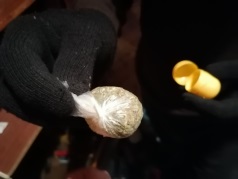 Сотрудникам отделения по контролю за оборотом наркотиков МО МВД России «Похвистневский» поступила оперативная информация о том, что 42-летний житель села Малый Толкай Похвистневского района хранит у себя дома наркотическое вещество.В ходе оперативно-разыскных мероприятий полицейские в присутствии понятых провели осмотр его жилища. В котельной комнате в шкафу было обнаружено и изъята капсула из-под шоколадного яйца, внутри которого находилось вещество растительного происхождения. По результатам проведённого исследования выяснилось, что изъятым является наркотическое средство марихуана - общей массой около 6 грамм.     По данным правоохранителей, задержанный ранее неоднократно привлекался за имущественные преступления. Мужчина в ходе опроса пояснил полицейским, что весной прошлого года увидел дикорастущее растение конопля, нарвал его части, измельчил, высушил и стал хранить для личного употребления, без цели сбыта.В отношении подозреваемого отделением дознания возбуждено уголовное дело по признакам преступления, предусмотренного частью 1 статьи 228 УК РФ «Незаконные приобретение, хранение, перевозка, изготовление, переработка наркотических средств, психотропных веществ или их аналогов, а также незаконные приобретение, хранение, перевозка растений, содержащих наркотические средства или психотропные вещества, либо их частей, содержащих наркотические средства или психотропные вещества». Санкция статьи предусматривает максимальное наказание в виде лишения свободы на срок до трех лет.******************************************************************************************Регистрационно-экзаменационное отделение напоминает, что госуслуги – это просто!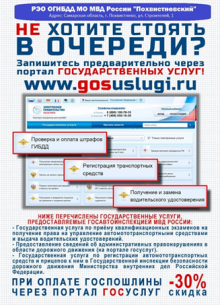 Вы купили автомобиль или мотоцикл? Или, наоборот, продаете — портал госуслуг поможет с документами. Снять с учета, поставить на учет или изменить регистрационные данные — всё это проще сделать через интернет.
Раньше автовладельцы заполняли заявление от руки в отделении ГИБДД, ждали в очереди. Это отнимало много времени.
Теперь всё проще: заполняете заявление на сайте госуслуг, приходите в РЭО ОГИБДД МО МВД России «Похвистневский», по адресу: г. Похвистнево, ул. Строителей, 1, когда удобно Вам. Дату и время выберите на сайте — оно будет забронировано для Вас, ждать в очереди не придется. Мы напомним о времени записи по электронной почте или при помощи смс-сообщения.
По пути в ГИБДД оплатите госпошлину в любом банке. Размер пошлины и реквизиты для вашего региона узнайте на сайте ГИБДД.
Чтобы зарегистрировать автомобиль через портал госуслуг, нужен подтвержденный статус учетной записи на портале госуслуг.Сотрудники регистрационно-экзаменационного отделения напоминают получателям государственных услуг о том, что приём осуществляется строго по предварительной̆ записи через сайт Госуслуги. В связи с проведением квалифицированных экзаменов среда и суббота являются наиболее загруженными, поэтому в указанные дни гражданам предлагается минимизировать запись на получение государственных и муниципальных услуг.При посещении регистрационно-экзаменационного отделения необходимо находиться в маске и перчатках. При нахождении в зале ожидания более двух человек необходимо соблюдать дистанцию 1,5 метра.****************************************************************************************Сдай, незаконно хранящееся, оружие и получи вознаграждение!Уважаемые жители города и района на территории Самарской области проходят мероприятия, направленные на добровольную сдачу населением незаконно хранящегося огнестрельного оружия, боеприпасов, взрывчатых веществ и взрывных устройств, на возмездной основе. В соответствии с действующим законодательством, добровольной сдачей считается выдача лицом вышеуказанных предметов вооружения по собственной воле или сообщение органам власти о месте их нахождения.Если у Вас имеются незарегистрированное оружие, боеприпасы, патроны к оружию, взрывные устройства и взрывчатые вещества, которые Вы нашли, либо они остались от умерших родственников и т.п., данные предметы необходимо сдать в ближайший отдел полиции. Этим Вы обезопасите себя, а также сможете получить материальное вознаграждение.Размер вознаграждения определяется по результатам осмотра технического состояния предмета вооружения. Правительством Самарской области установлены следующие размеры вознаграждения:Приложениек ПостановлениюПравительства Самарской областиот 30 апреля 2014 г. N 242РАЗМЕРДЕНЕЖНОГО ВОЗНАГРАЖДЕНИЯ ЗА ДОБРОВОЛЬНУЮ СДАЧУНЕЗАКОННО ХРАНЯЩЕГОСЯ ОРУЖИЯ, БОЕПРИПАСОВ,ВЗРЫВЧАТЫХ ВЕЩЕСТВ И ВЗРЫВНЫХ УСТРОЙСТВПраво на получение денежного вознаграждения за добровольную сдачу незаконно хранящегося огнестрельного оружия, боеприпасов, взрывчатых веществ и взрывных устройств имеют граждане в возрасте старше 18 лет, добровольно сдавшие огнестрельное оружие, боеприпасы, взрывчатые вещества и взрывные устройства в порядке, установленном действующим законодательством Российской Федерации, в территориальные органы Министерства внутренних дел Российской Федерации в Самарской области.Следует отметить, что граждане, добровольно сдавшие незарегистрированное и незаконно хранящееся оружие и боеприпасы, освобождаются от уголовной и административной ответственности.  Прием незаконно хранящегося оружия и боеприпасов осуществляется ДЧ МО МВД России «Похвистневский» по адресу: г. Похвистнево, ул Советская 4, получение дополнительной информации по телефонам 02, 2-34-69.**********************************************************************************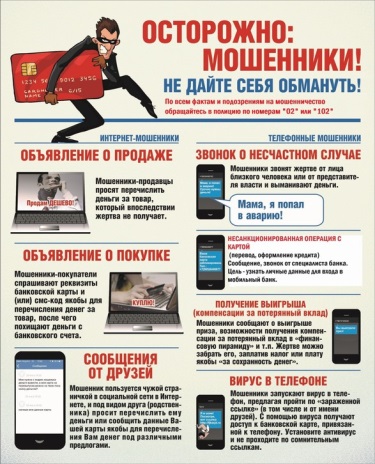 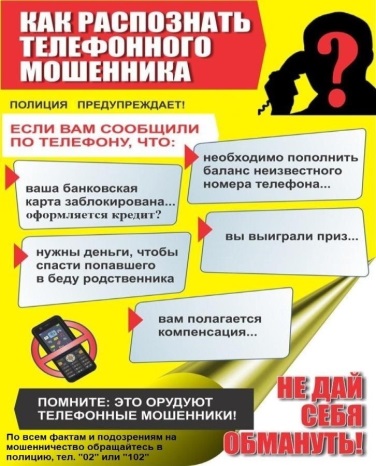     поселения    Малый  Толкай                                         РАСПРОСТРАНЯЕТСЯ БЕСПЛАТНОГазета основана 14.06.2010 г.    поселения    Малый  Толкай                                         04.03.2021  года№ 5 (313)    поселения    Малый  Толкай                                         ОФИЦИАЛЬНОЕОПУБЛИКОВАНИЕС О Б Р А Н И Е П  Р Е Д С Т А В И Т Е Л Е Й  СЕЛЬСКОГО ПОСЕЛЕНИЯ  Малый Толкаймуниципального районаПОХВИСТНЕВСКИЙСАМАРСКОЙ ОБЛАСТИчетвертого созываР Е Ш Е Н И Е01.03.2021 г. № 27с. Малый ТолкайС О Б Р А Н И Е П  Р Е Д С Т А В И Т Е Л Е Й  СЕЛЬСКОГО ПОСЕЛЕНИЯ  Малый Толкаймуниципального районаПОХВИСТНЕВСКИЙСАМАРСКОЙ ОБЛАСТИчетвертого созываР Е Ш Е Н И Е____________ г. № ___с. Малый ТолкайN п/пНаименование оружия, боеприпасов, взрывчатых веществ и взрывных устройствРазмер денежного вознаграждения1. Служебное и боевое ручное стрелковое оружие1. Служебное и боевое ручное стрелковое оружие1. Служебное и боевое ручное стрелковое оружие1.1.Пистолеты, револьверы6000 рублей за единицу1.2.Автоматы, пулеметы12000 рублей за единицу2. Гражданское оружие2. Гражданское оружие2. Гражданское оружие2.1.Огнестрельное охотничье, спортивное оружие с нарезным стволом6000 рублей за единицу2.2.Охотничье пневматическое, огнестрельное, гладкоствольное, спортивное гладкоствольное оружие3000 рублей за единицу2.3.Огнестрельное оружие ограниченного поражения4000 рублей за единицу2.4.Газовое оружие (пистолеты и револьверы)2000 рублей за единицу(п. 2.4 введен Постановлением Правительства Самарской области от 22.07.2019 N 499)(п. 2.4 введен Постановлением Правительства Самарской области от 22.07.2019 N 499)(п. 2.4 введен Постановлением Правительства Самарской области от 22.07.2019 N 499)3. Боеприпасы3. Боеприпасы3. Боеприпасы3.1.Патроны для нарезного оружия20 рублей за единицу3.2.Патроны для гладкоствольного оружия, огнестрельного бесствольного оружия самообороны, оружия ограниченного поражения, газового оружия10 рублей за единицу4. Самодельное оружие, обрезы4. Самодельное оружие, обрезы4. Самодельное оружие, обрезы4.1.Самодельное нарезное оружие, в том числе короткоствольное, обрез нарезного оружия6000 рублей за единицу4.2.Самодельное гладкоствольное оружие, обрез гладкоствольного оружия3000 рублей за единицу5. Взрывчатые вещества и взрывные устройства5. Взрывчатые вещества и взрывные устройства5. Взрывчатые вещества и взрывные устройства5.1.Пластит4000 рублей за 100 грамм5.2.Тротил, аммонит, граммонит, гексоген3000 рублей за 100 грамм5.3.Порох охотничий60 рублей за 100 грамм6. Взрывные устройства6. Взрывные устройства6. Взрывные устройства6.1.Взрывные устройства промышленного изготовления6000 рублей за единицу6.2.Самодельные взрывные устройства4000 рублей за единицуУчредители: Администрация сельского поселения Малый Толкай муниципального района Похвистневский Самарской области и Собрание представителей сельского поселения Малый Толкай муниципального района Похвистневский Самарской области.Издатель: Администрация сельского поселения Малый Толкай муниципального района Похвистневский Самарской областиУчредители: Администрация сельского поселения Малый Толкай муниципального района Похвистневский Самарской области и Собрание представителей сельского поселения Малый Толкай муниципального района Похвистневский Самарской области.Издатель: Администрация сельского поселения Малый Толкай муниципального района Похвистневский Самарской областиУчредители: Администрация сельского поселения Малый Толкай муниципального района Похвистневский Самарской области и Собрание представителей сельского поселения Малый Толкай муниципального района Похвистневский Самарской области.Издатель: Администрация сельского поселения Малый Толкай муниципального района Похвистневский Самарской областиАдрес: Самарская область, Похвистневский район, село Малый Толкай, ул. Молодежна,2 тел. 8(846-56) 54-1-40Тираж 100 экз. Подписано в печать Редактор Ефремова Ю.С.